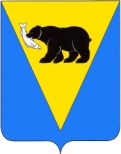 ПОСТАНОВЛЕНИЕАДМИНИСТРАЦИИ УСТЬ-БОЛЬШЕРЕЦКОГО МУНИЦИПАЛЬНОГО РАЙОНАот   29.04 2016  № 152    В связи с кадровыми изменениями Администрация Усть-Большерецкого муниципального районаПОСТАНОВЛЯЕТ:   1. Внести в пункт «1» постановления Администрации Усть-Большерецкого муниципального района от 26.01.12 № 23 «Об административной комиссии на межселенных территориях Усть-Большерецкого муниципального района», следующие изменения.1)  вывести из состава административной комиссии: Мишина В.И; Жидкову М.А; Сафронову Т.В;   Максимова А.А.2)  ввести в состав административной комиссии: Логинова Василия Ивановича, заместителя Главы Администрации Усть-Большерецкого муниципального района, наделив его полномочиями  председателя комиссии; Клыгу Сергея Анатольевича, консультанта отдела по делам ГО,ЧС и мобилизационной работе Администрации Усть-Большерецкого муниципального района, наделив его полномочиями секретаря комиссии;Кисельникова Геннадия Измайловича, начальника правового отдела Администрации Усть-Большерецкого муниципального района, наделив его полномочиями члена комиссии; Повилягина Дмитрия Васильевича, заведующего отделом филиала ФБУЗ «Центр гигиены и эпидемиологии в Камчатском крае в Усть-Большерецком районе,                                наделив его полномочиями члена комиссии ( по согласованию). 2.  Настоящее постановление вступает в силу после  дня его официального обнародования.  3. Управлению делами Администрации Усть-Большерецкого муниципального района  обнародовать настоящее постановление и  разместить на официальном сайте Администрации Усть-Большерецкого муниципального района в информационно-телекоммуникационной сети «Интернет»                                                                                                                                                                                                                                                                                                                                                                                                                                                                                                                                                                                                                                                                                                                                                                                                                                                                                                                                                                                                                                                                                                                                                                                                                                                                                                                                                                                                                                                                                    4.  Контроль за исполнением настоящего постановления возложить на председателя комиссии Логинова В.И.Глава АдминистрацииУсть-Большерецкого муниципального района                                                                         К.Ю. Деникеев.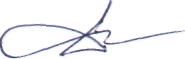 Согласовано:Начальник правового отдела                                         Г.И. КисельниковИ.О. управления делами                                                Н.Р. Давыдова.Подготовил:                                                                    С.А. Клыга.28 апреля 2016 года.Рассылка:Логинову В.И.Отдел ГО,ЧСПравовой отделфилиала ФБУЗ «Центр гигиены и эпидемиологии в Камчатском крае в Усть-Большерецком районе. с. Усть-Большерецк, ул Юбилейная, 18-а                                О внесении изменений в постановление Администрации Усть-Большерецкого муниципального района от 26.01.12 № 23 «Об административной комиссии на межселенных территориях Усть-Большерецкого муниципального района».